Еремина Н.А., учитель географии и истории МКОУ «Батуринская СОШ»Проектно-исследовательская деятельность.Задания исследовательского характера на уроке.А)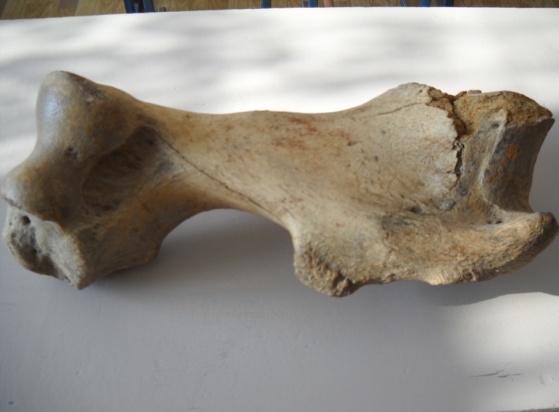 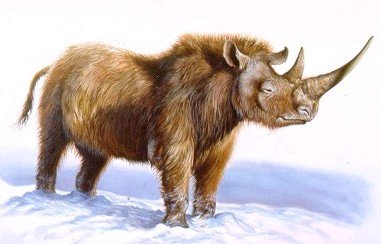 Вопросы:- В какой геологический период обитали шерстистые носороги?- К какой части тела носорога относится окаменелая кость?- По каким признакам можно сказать, что это кость древнего, а не современного животного?Б)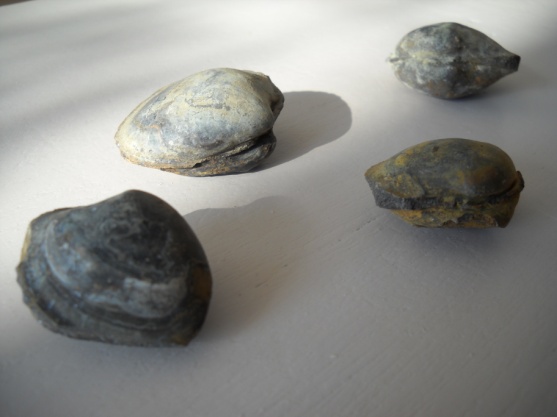 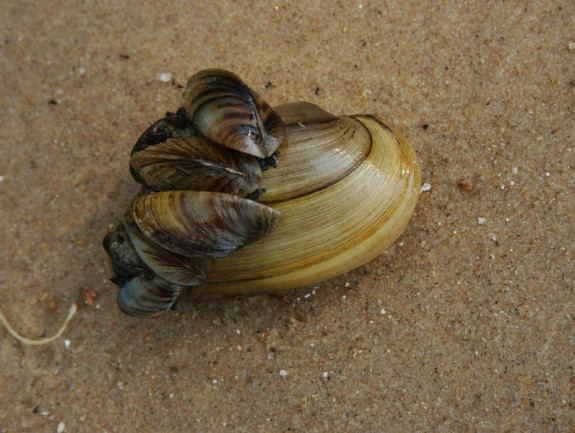 Вопросы:-Сравните окаменелости с изображениями на рисунке. В какой форме сохранились органические останки?- Каковы размеры древних раковин?- Из какой горной породы состоит окаменелая раковина моллюска (слепок)?Проектно – исследовательская деятельность.Примеры заданий исследовательского характера на уроке.Домашнее задание исследовательского характера (по географии) 7 класс, тема урока «Африка. Географическое положение. История исследования» - Изучите дополнительную литературу и заполните таблицу:Задание исследовательского характера на уроке  географии в 11 классе, тема урока «Зарубежная Европа»- Проложите наиболее рациональный маршрут путешествия по городам Испании, отмеченным на карте. Условными знаками покажите, какими видами транспорта будете пользоваться на каждом этапе путешествия: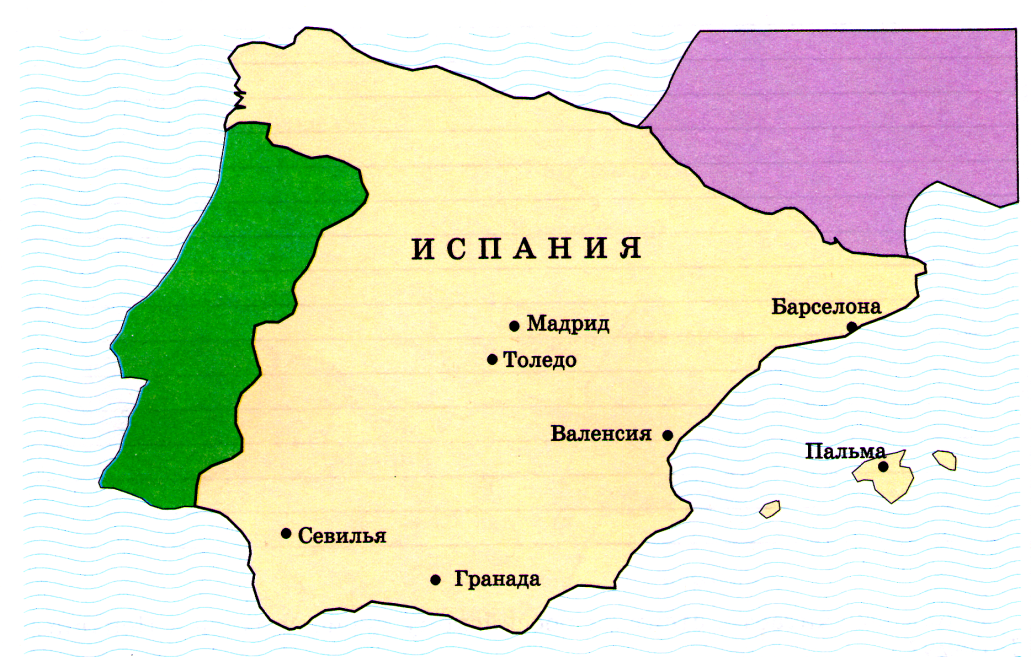 - Укажите, какие достопримечательности можно увидеть в каждом из этих городов:	Творческие работы учеников (проекты)К уроку географии в 8 классе «Охрана растительного и животного мира» ученики выполнили творческое задание – представление на пресс-конференции заповедника России: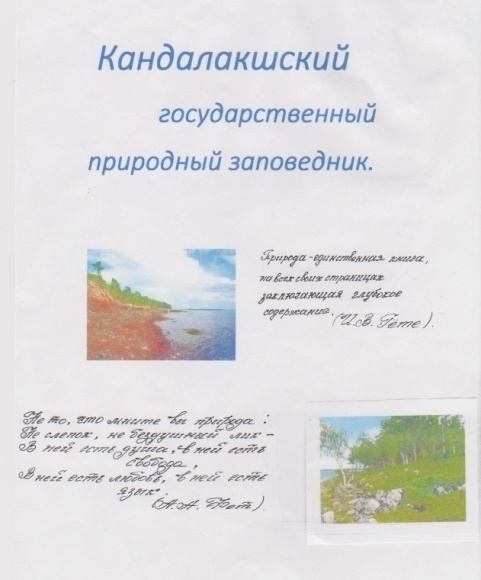 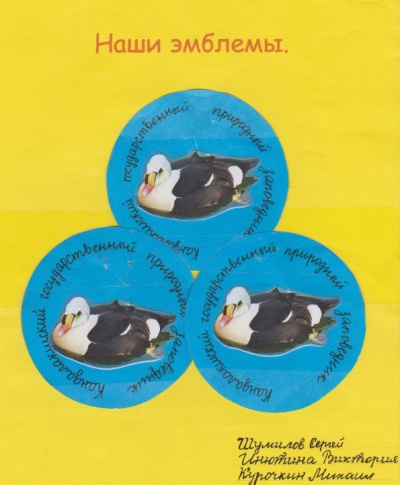 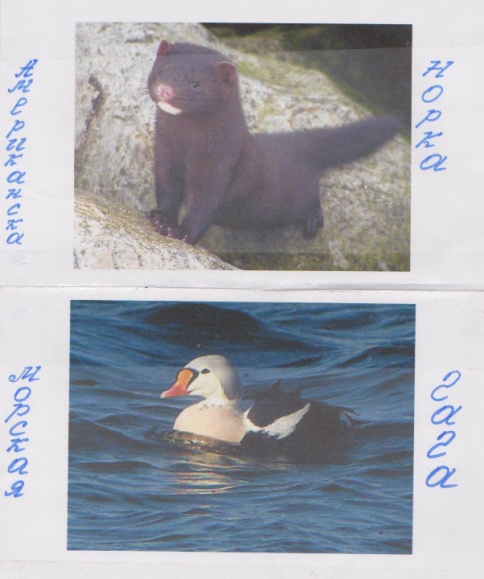 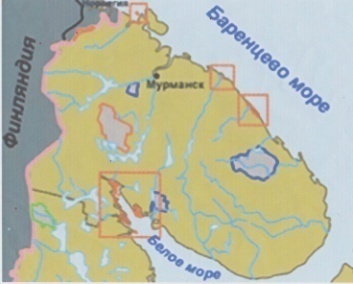 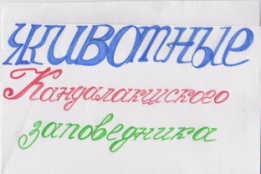 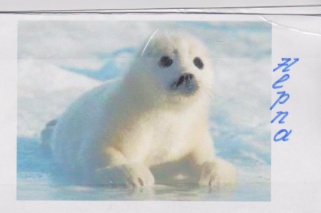 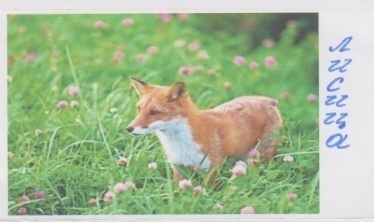 На уроке географии в 7 классе даётся задание составить памятку отправляющемуся в Австралию.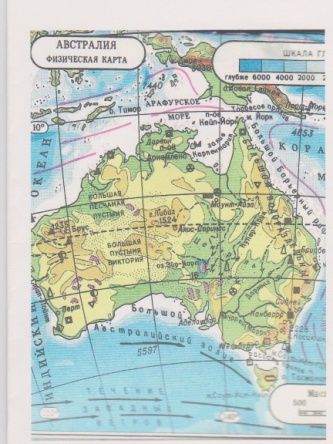 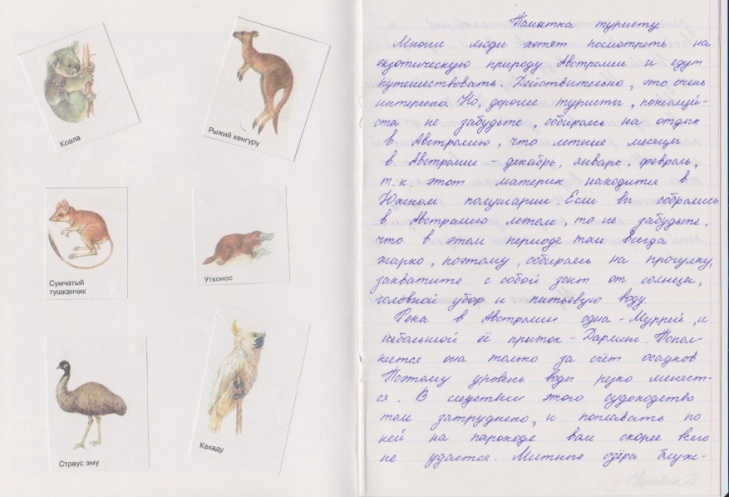 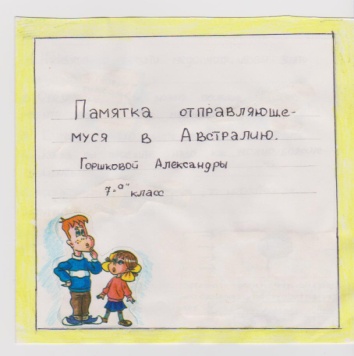 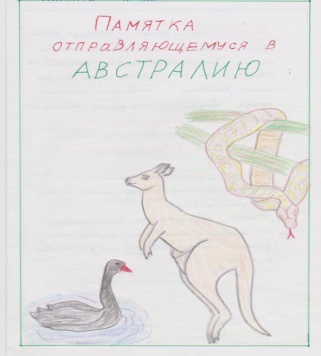 Объект исследованияПутешественники1. Бассейн Голубого Нила.2. Вулкан Килиманджаро.3. 1879-86 исследовал водораздел рек Нил и Конго, написал книгу «Путешествия по Африке»4. Вместе с Ливингстоном в 1871г исследовал озеро Танганьика.МадридВаленсияТоледоПальмаБарселонаГранадаСевилья